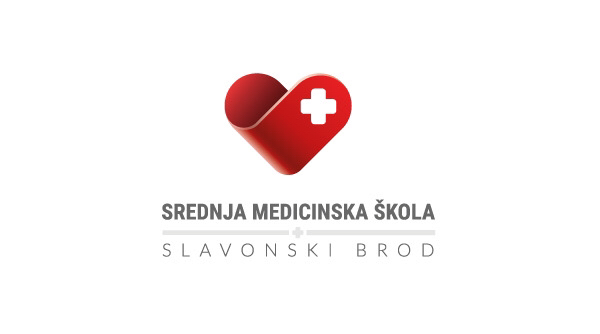 RASPORED  VJEŽBI U KABINETIMA I ZDRAVSTVENIM USTANOVAMA ZA                                                        3.B  RAZRED FIZIOTERAPEUTSKI TEHNIČAR/TEHNIČARKAŠkolska godina 2020./2021.NASTAVNI TJEDANPREDMET RADNO VRIJEMEGRUPARADILIŠTE1.7.9.-11.9.KineziterapijaUt.8.00-13.551.Školski kabinet1.7.9.-11.9.KineziterapijaUt.8.00-13.551.Školski kabinet1.7.9.-11.9.KineziterapijaPet. 13.10-14.451.Školski kabinet1.7.9.-11.9.KineziterapijaPet. 13.10-14.451.Školski kabinet1.7.9.-11.9.MasažaUt.10.40-13.55Pet.17.30-19.052.Školski kabinet1.7.9.-11.9.Fizikalna terapijaUt.8.00-13.05		  3.Školski kabinet1.7.9.-11.9.Osnove kineziologijeUt.8.00-10.252.Školski kabinet1.7.9.-11.9.Osnove kineziologijeUt.8.00-10.252.Školski kabinet1.7.9.-11.9.Osnove kineziologijeUt.8.00-10.252.Školski kabinet1.7.9.-11.9.Osnove kineziologijeSri.13.10-14.452.Školski kabinet1.7.9.-11.9.Osnove kineziologijePet. 13.10-13.552.Školski kabinet1.7.9.-11.9.Osnove kineziologijePet. 13.10-13.552.Školski kabinet